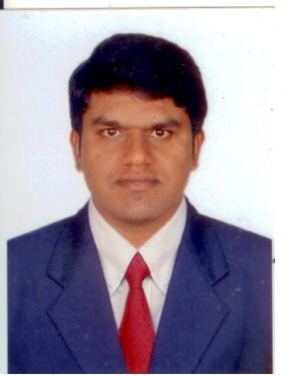                                                                                                 Mr. Bhanudas.K.SavantC/O C-63, Flat no 103, ME-9Shabiya, Mussafah,  Abu Dhabi. UAEMobile +971501263759Bhanudas82@rediffmail.comPROFESSIONAL/WORK EXPERIENCE:Working as a staff nurse in Gulf diagnostic centre hospital Since 23/07/2009 To Till Date. (Floating nurse-Emergency Room, Ortho Unit and medical-surgical Unit)Staff Nurse Working in medical surgical wardSince March 1/3/2004 to 30/6/2009 Soragavi Multispecialty Hospitals  	Near RTO Office Nava agar , Bagalkot_587101PASSPORT DETAILSPassport number   : F7450317Place of issue         : Date of issue          : 20.04.2006Date of expiry        : 19.04.2016                                                                                                                                                     EDUCATIONAL ATTAINNMENT: Bachelor of Science in nursing		      of Nursing,                             Ashram Road, Bijapur-    586103                             October 1999 to November2003Secondary           and junior. college                   	   Jath, .		   Completion March 1999High School       Shri bhairavanath highschool Daribadchi                           Tq.jath District.Sangali, 416412.  Maharashtra, India                           CompletionMarch 1997REGISTRATION DETAILS         Licensing body            : Karanataka nursing council,Professional status       :  Registered nurse and MidwifeLicense number            : RN347Registration date          : 25/03/2004Expiry date                   : Life timeEXAMINATION PASSEDHAAD LICENCE DETAILS;      GN 1338                                                                                                                                                      OF HEALTH SCIENCES,  FOR B.SC NURSING November 2003Rating: 62.5PassedEQUIPMENTS HANDLEDCardiac monitor: Philips , Dash 2000 & 4000Mechanical ventilator:   Evita 2, Evita 4, Savina (dragger) Seimen 300AInfusion pump:  Alaris, BaxterSyringe pump:  AlarisECG Machine: Mac 1200 & 800 by G.E.CBG Machine:  Sure stepHemodynamic monitors:  CVP, Arterial line, Suction machine: dragger ponta EDefibrillator/pace maker: LifepackABG machineDoppler machineNebulizerTRAININGS, SEMINARS AND CME/CNEBasic life support, GDC Hospital Abu Dhabi, UAE. August 2010 Wound care management 2010  HAAD AuditoriumCommunicable disease workshop 2010  HAAD AuditoriumGastrointestinal disorders in pregnancy	GDCHOSPITAL .Osteochondriitis of Talus GDCHOSPITAL .Fibromyalgia.  ADMA .Neuropathic Disorder in Dibetes . ADMA,.Intepretation of clinical trials. ADAMA, .School Health (Nurse role) ADAMA , .World Gastroentrology inflammatory bowel diseases day    HAAD AuditoriumGastroesophageal reflux disease,   .CHARACTER REFERANCEMs.Elena             Nursing DirectorDr.V.R .SoragaviMedical Director          	          	Soragavi Multi Specialty hospital		Near RTO Office, Bagalkot_587101I hereby declare above mentioned information are best of my knowledge and belief.                                                                         	YOURS TRULY  (Bhanudas.K.Savant)                                                           